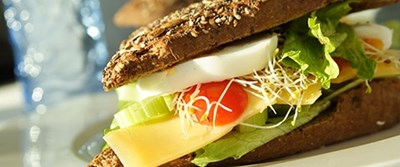 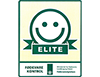 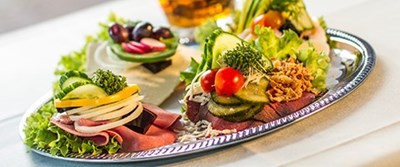 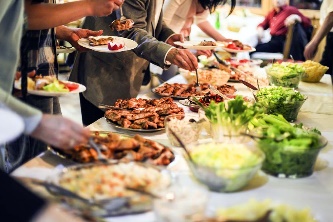 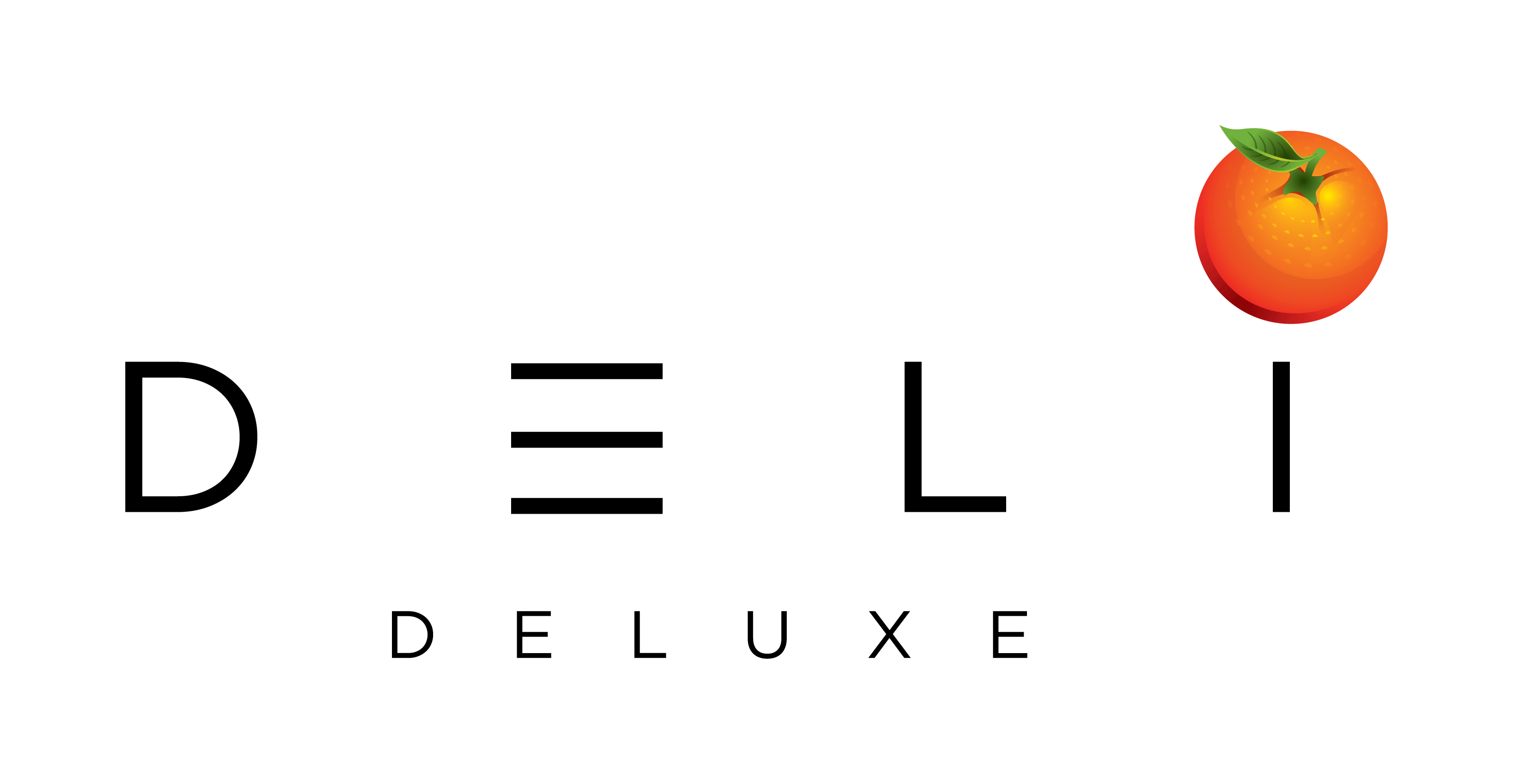 Vi samler på glade kunder  	   			   			Eskebæk Plads 6 – 8660 Skanderborg - Telefon: – Delideluxe.dkUGE 14MANDAGTIRSDAGONSDAGTORSDAGFREDAGDAGENSLUNE RETPasta trotolle i cremet sauce med jamaicastegt kyllingeescalopeBaconsvøbt kalkunbryst Kartoffel/porrefad med fløde og gurkemejeHakkebøf med peberkant – kold chilibearnaiseKartofler vendt med urter Skærtorsdag Lukket God påske  Langfredag Lukket God påske  DAGENSPÅLÆG Skinke med kryddermayonaisseHalve æg med cherrytomaterLeverpostej med agurkRejer vendt med skyr og sprøde grøntsagstern og limesaftHamburgerryg med italiensk salatHjemmelavet spicy hønsesalat med baconDAGENSBRØDFriskbagt rugbrødDeluxeDagens friskbagte madbrødDeluxeFriskbagt rugbrødDeluxeDagens friskbagte madbrødDeluxeFriskbagt rugbrødDeluxeDagens friskbagte madbrødDeluxeFriskbagt rugbrødDeluxeDagens friskbagt madbrødDeluxeFriskbagt rugbrødDeluxeDagens friskbagte madbrødDeluxeDAGENSSALATSalatbar og dagens salatmixSalatbar og dagens salatmixSalatbar og dagens salatmixSalatbar og dagens salatmixSalatbar og dagens salatmixEKSTRA  ( TILKØB )FrugtFrugtFrugtFrugt og kage/sødtFrugt